Dobiega końca realizacja projektu partnerskiego Doliny rzeki PilicyDnia 31 maja 2021 r. upływa termin zakończenia realizacji projektu partnerskiego pn. „Podnoszenie jakości zasobów turystycznych Doliny rzeki Pilicy poprzez rozwój infrastruktury rekreacyjno-wypoczynkowej w Powiecie Tomaszowskim”.Liderem projektu jest Gmina Tomaszów Mazowiecki, partnerami: Powiat Tomaszowski, Gmina Miasto Tomaszów Mazowiecki, Gmina Inowłódz i Gmina Rzeczyca.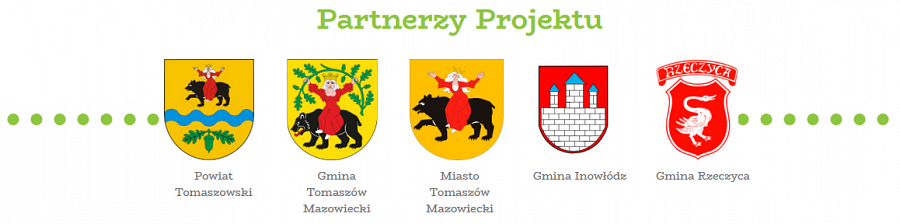 Każda z gmin-partnerów zrealizowała swoje zadania pod kątem zagospodarowania turystyczno-rekreacyjno-wypoczynkowego w Dolinie Rzeki Pilicy, Powiat Tomaszowski odpowiedzialny jest natomiast za kampanię promującą ofertę turystyczną Doliny rzeki Pilicy.Celem głównym projektu jest zwiększenie wykorzystania walorów krajobrazowych i kulturowych oraz stworzenie warunków do rozwoju gospodarki turystycznej w oparciu o wykorzystanie potencjału endogenicznego regionu – Obszaru Funkcjonalnego Doliny rzeki Pilicy.Bezpośrednim celem projektu jest rozwój turystyki kulturowej i aktywnej w tym kajakowej, pieszej i rowerowej w oparciu o walory przyrodnicze i kulturowe Doliny rzeki Pilicy. Cel pośredni to poszerzenie oferty turystycznej o nowe produkty i usługi turystyczne, rozwój gospodarki turystycznej, w tym powstanie nowych miejsc pracy oraz wykreowanie rozpoznawalnej i cenionej w skali kraju marki turystycznej Dolina rzeki Pilicy.Efektem projektu jest budowa oraz przebudowa infrastruktury turystycznej do obsługi turystyki kajakowej, szlaku pieszo-rowerowego oraz ścieżki rowerowej wraz zagospodarowaniem terenu oraz przeprowadzenie kampanii promującej ofertę turystyczną.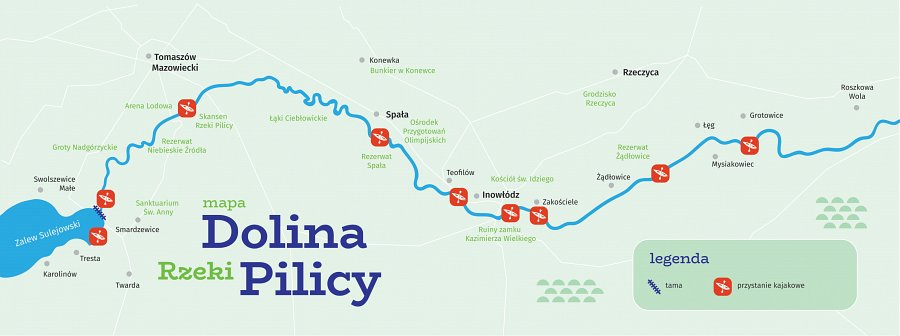 W ramach projektu partnerzy zrealizowali następujące inwestycje:  Gmina Tomaszów Mazowiecki:l  park edukacyjno-rekreacyjny „Edukacja leśna” w miejscowości Tresta;l  rozbudowa obiektu użyteczności publicznej do celów kulturalno-turystycznych wraz z zagospodarowaniem przestrzeni wokół budynku w miejscowości Twarda (przedszkole i świetlica);l  miejsce do obsługi turystyki kajakowej wraz z infrastrukturą towarzyszącą w Smardzewicach;l  ścieżka rowerowa od miejscowości Smardzewice do miejscowości Tresta i Twarda.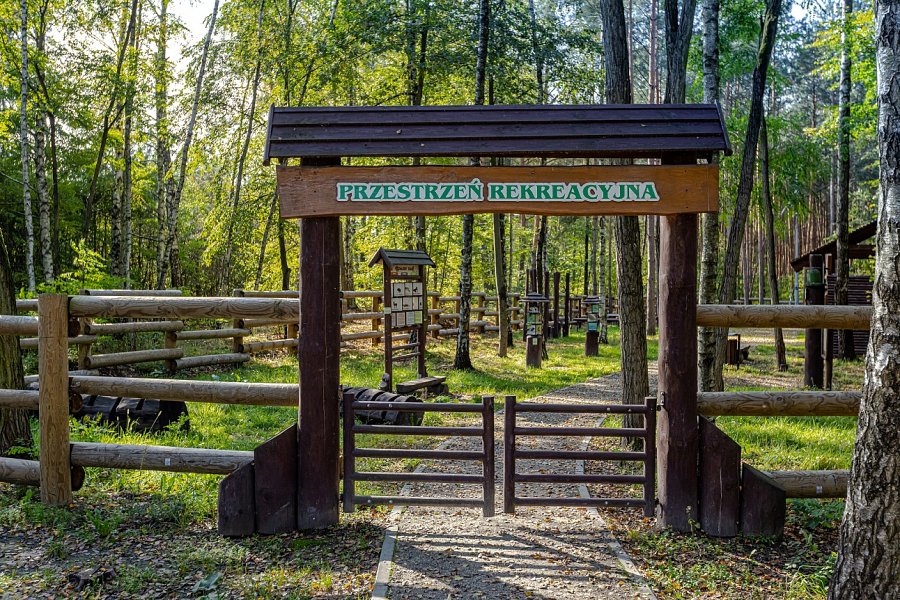 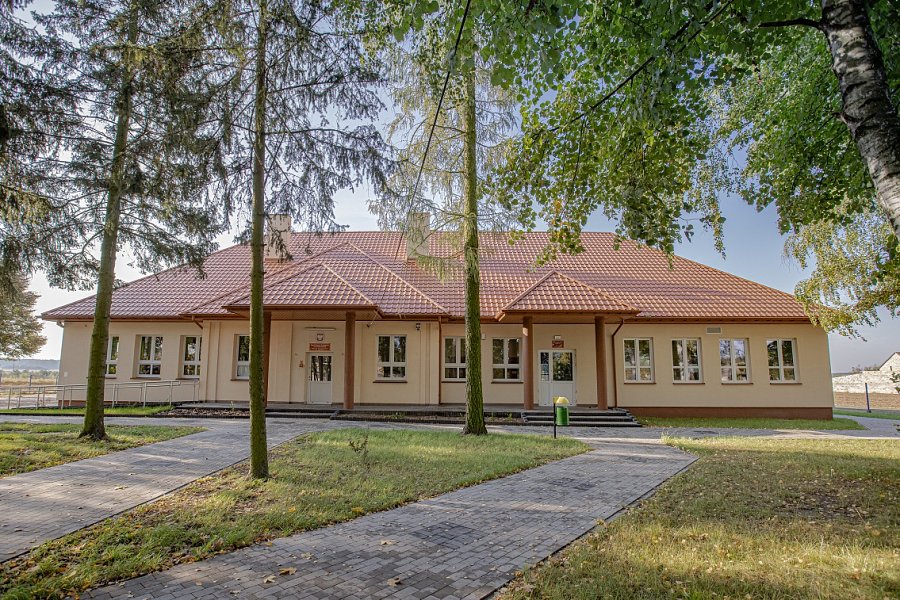 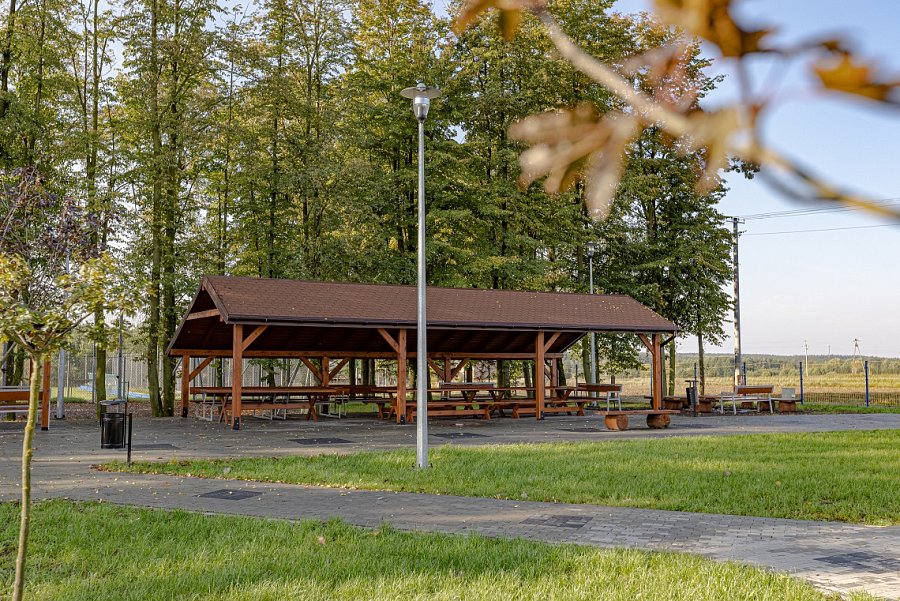 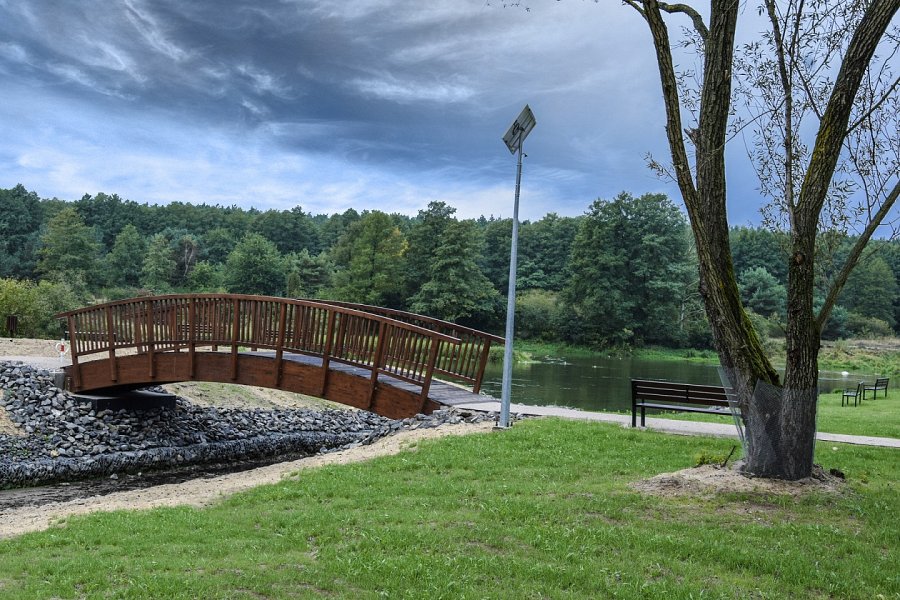 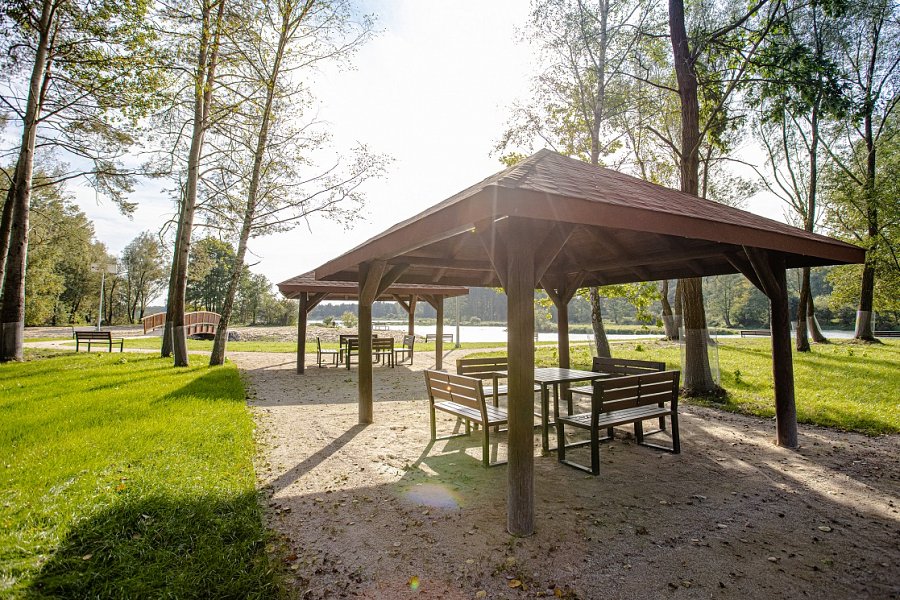 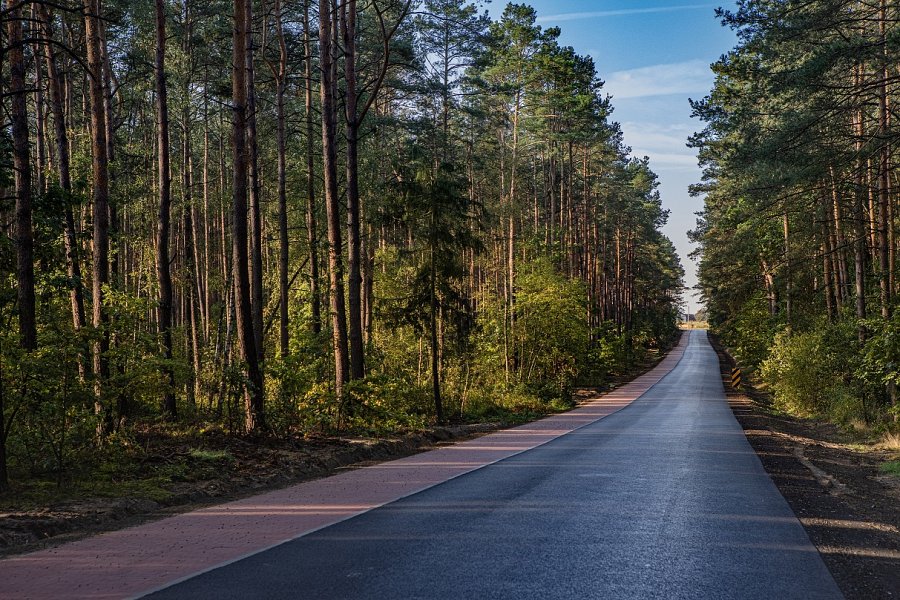 Gmina Miasto Tomaszów Mazowiecki:l „Przystań nad rzeką Pilicą” przy ul. PCK.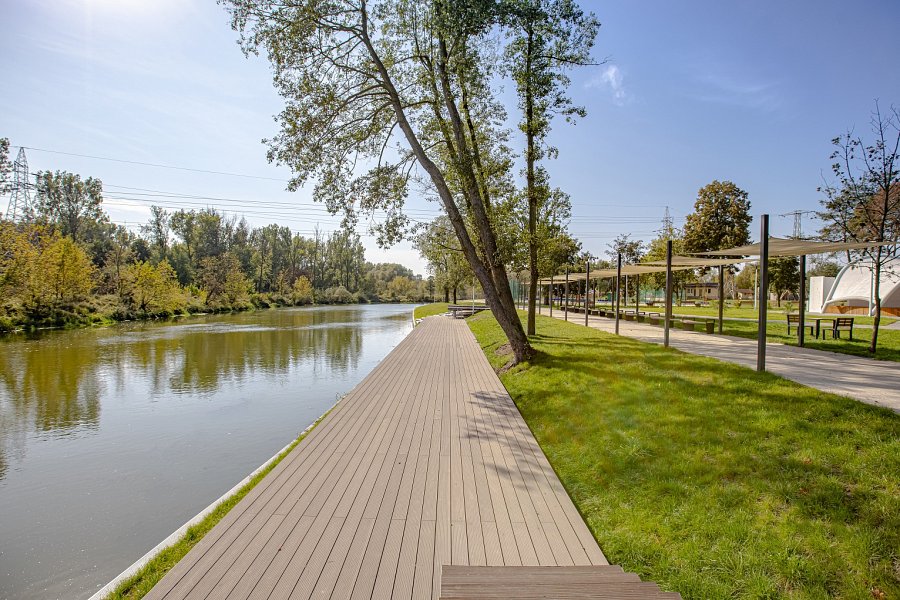 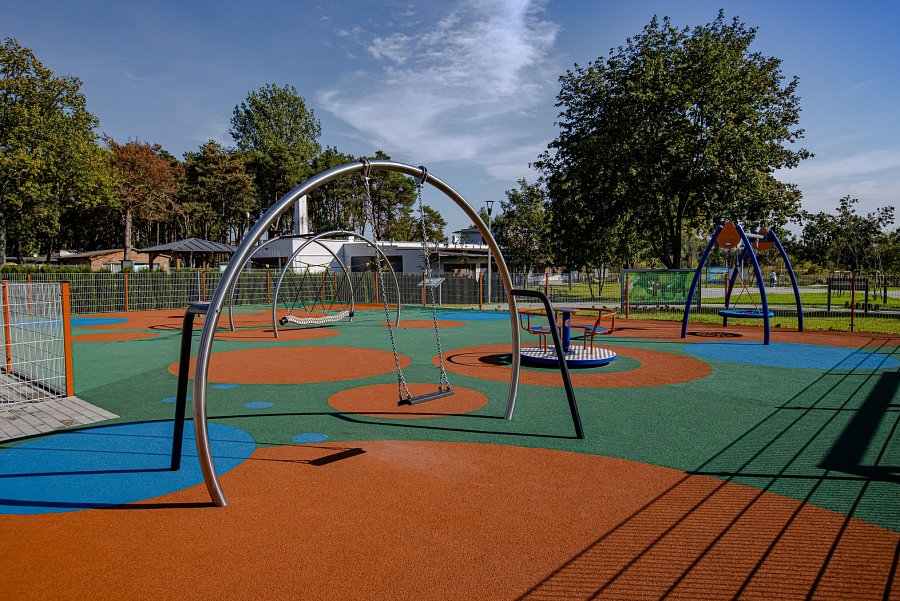 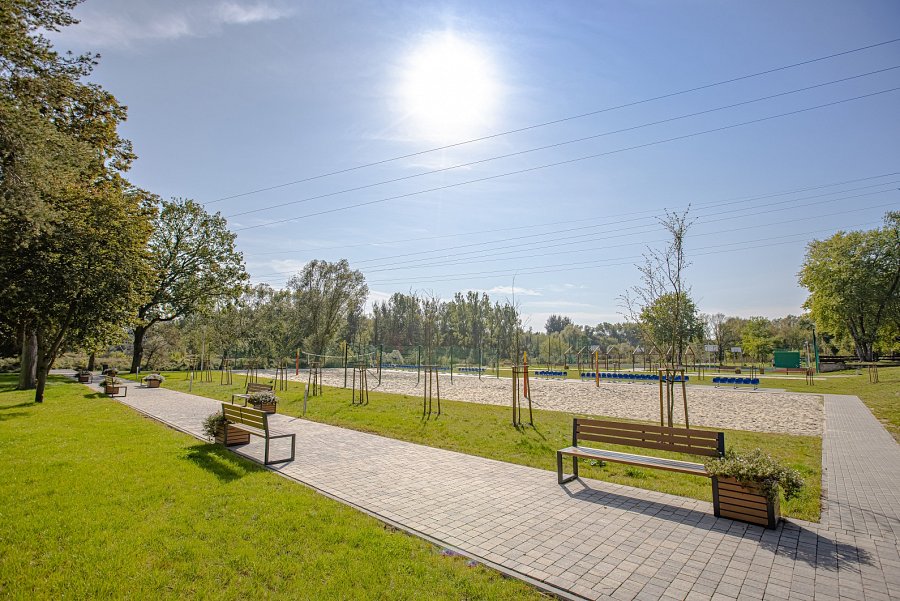 Gmina Inowłódz:l  budowa infrastruktury rekreacyjno-wypoczynkowo-turystycznej, w tym miejsc do obsługi turystyki kajakowej w miejscowości Spała;l  budowa nowej i rozbudowa istniejącej infrastruktury rekreacyjno-wypoczynkowo-turystycznej, w tym miejsc do obsługi turystyki kajakowej w miejscowości Inowłódz.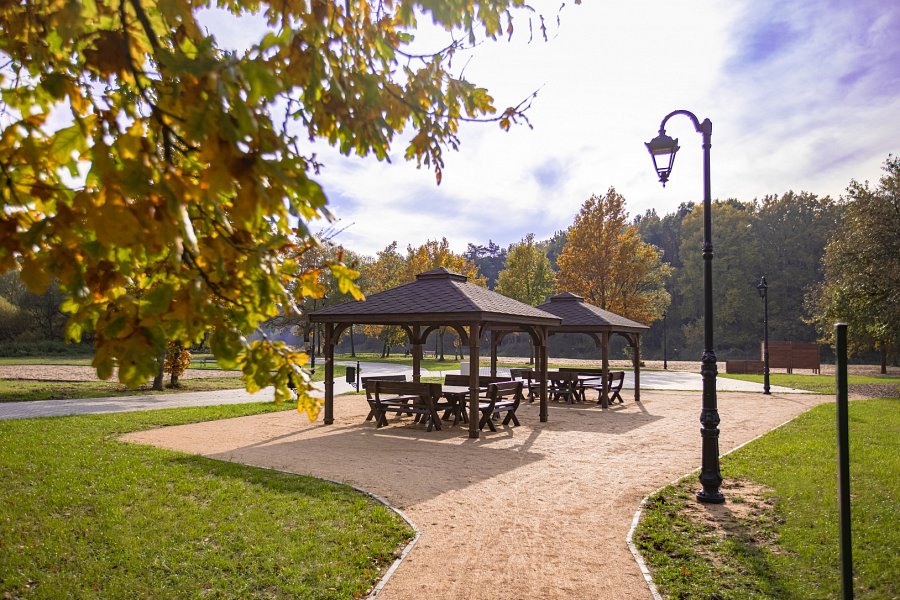 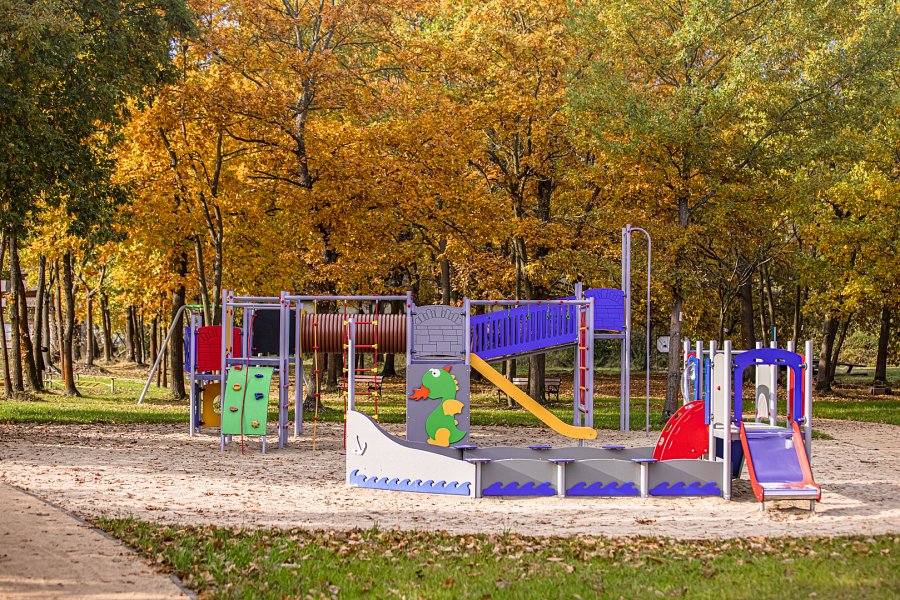 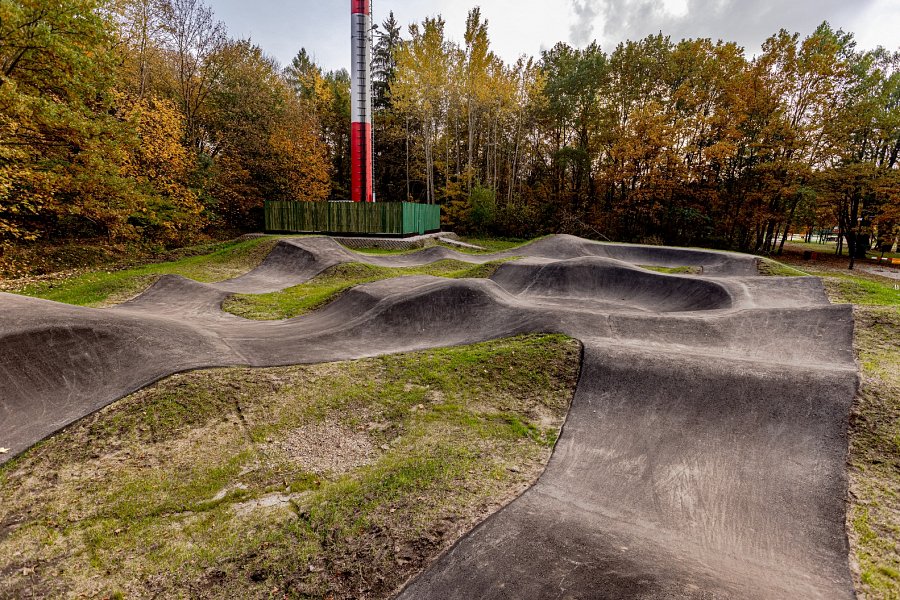 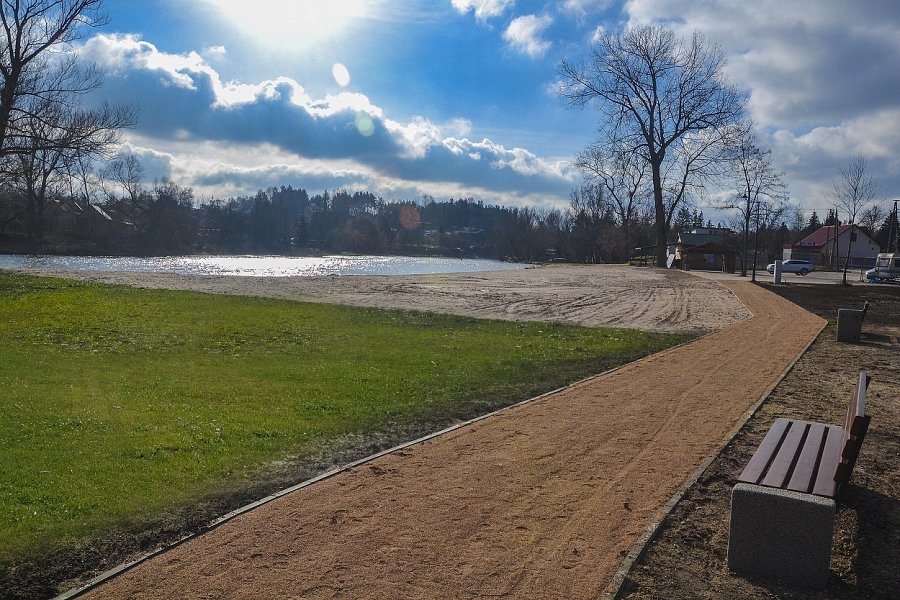 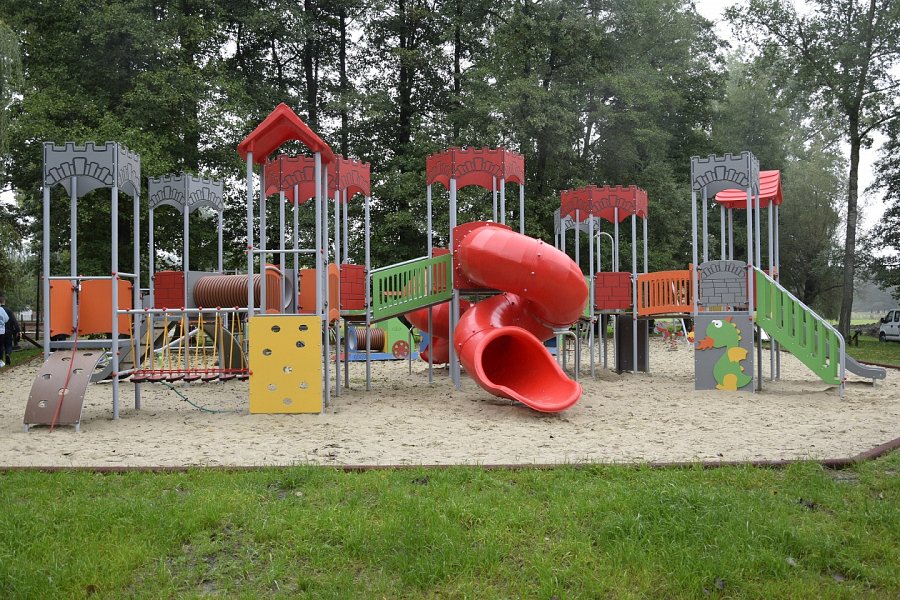 Gmina Rzeczyca:l  budowa miejsc do obsługi turystyki kajakowej wraz z odpowiednią infrastrukturą towarzyszącą w miejscowościach Łęg i Grotowice;l szlak pieszo-rowerowy relacji Żądłowice – Łęg;l szlak pieszo-rowerowy relacji Mysiakowiec – Grotowice;l ścieżka rowerowa przez rezerwat Żądłowice.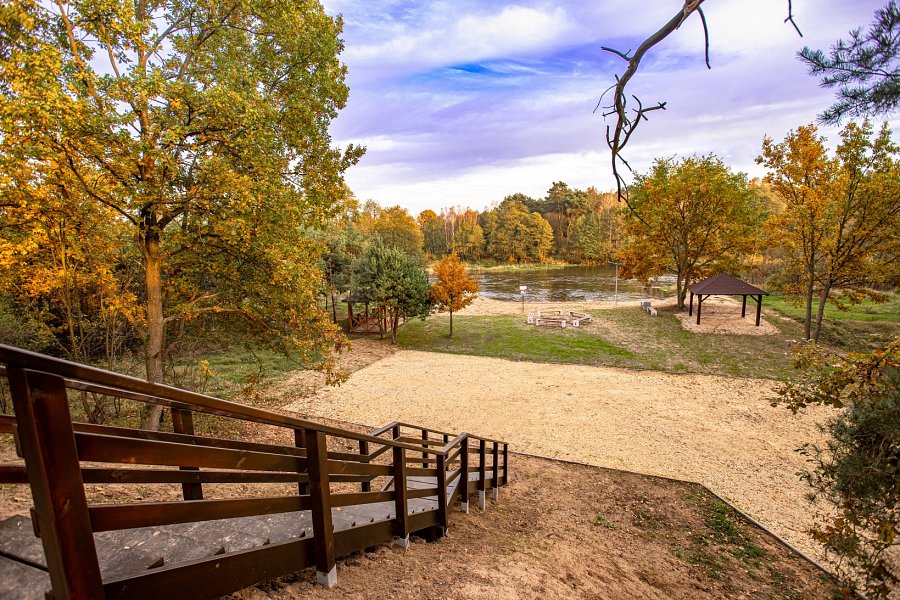 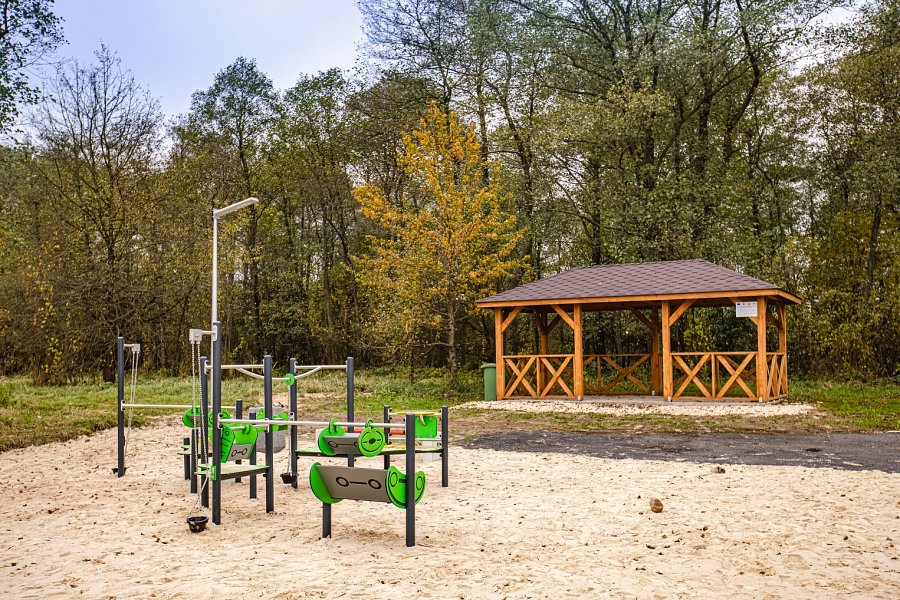 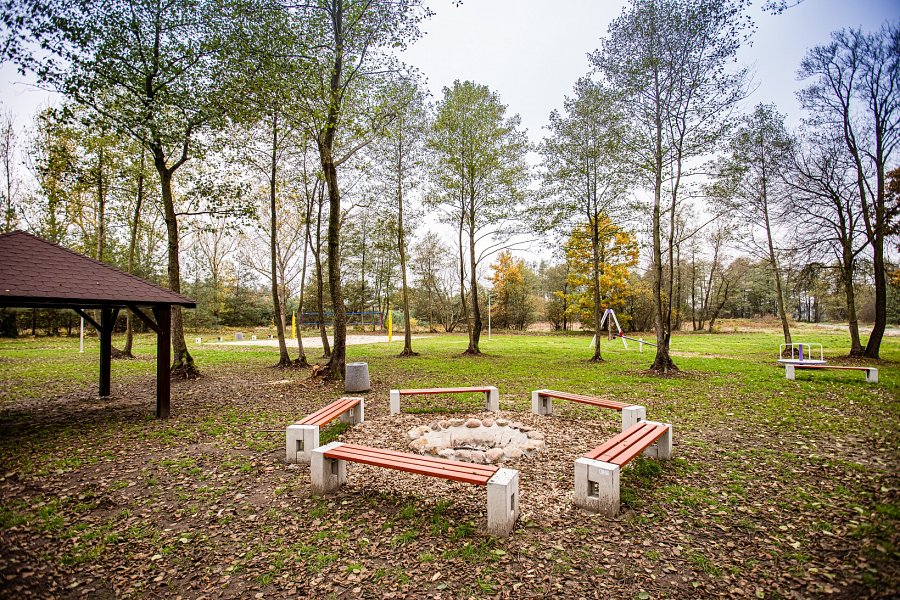 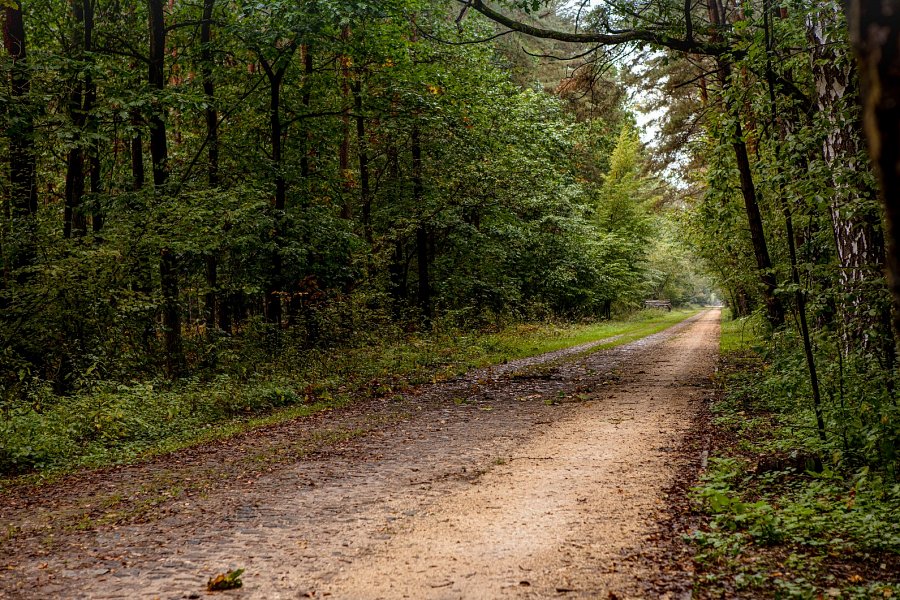 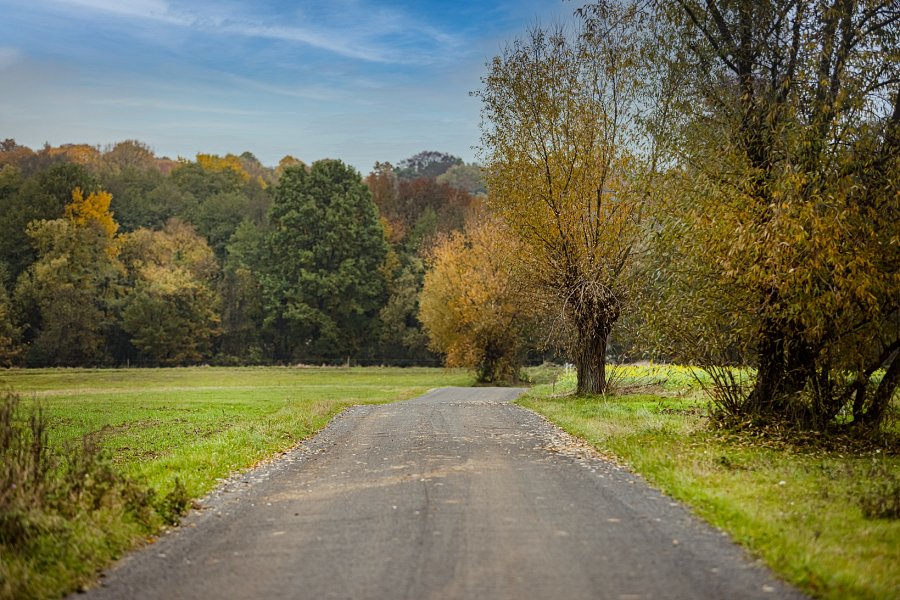 Powiat Tomaszowski:l przewodnik turystyczny po Dolinie rzeki Pilicy;l strona internetowa i QR kody;l logotyp wraz z hasłem reklamowym;l animacja promocyjna oraz wirtualne biuro prasowe.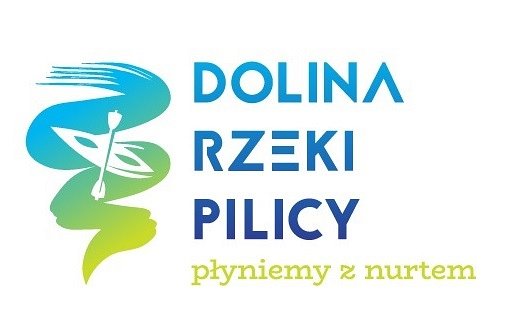 Termin zakończenia finansowego projektu: 31.05.2021 r.Całkowita wartość projektu (w dniu podpisania umowy o dofinansowanie): 11 081 007,00 PLNDofinansowanie EFRR: 7 118 276,36 PLN Projekt nr RPLD.06.02.01-10-0059/17 jest współfinansowany przez Unię Europejską z Europejskiego Funduszu Rozwoju Regionalnego w ramach Regionalnego Programu Operacyjnego Województwa Łódzkiego na lata 2014-2020,Oś Priorytetowa VI Rewitalizacja i potencjał endogeniczny regionu,Działanie VI.2 Rozwój gospodarki turystycznej,Poddziałanie VI.2.1 Rozwój gospodarki turystycznej.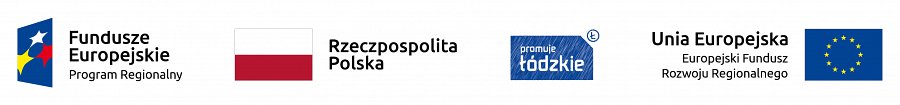 